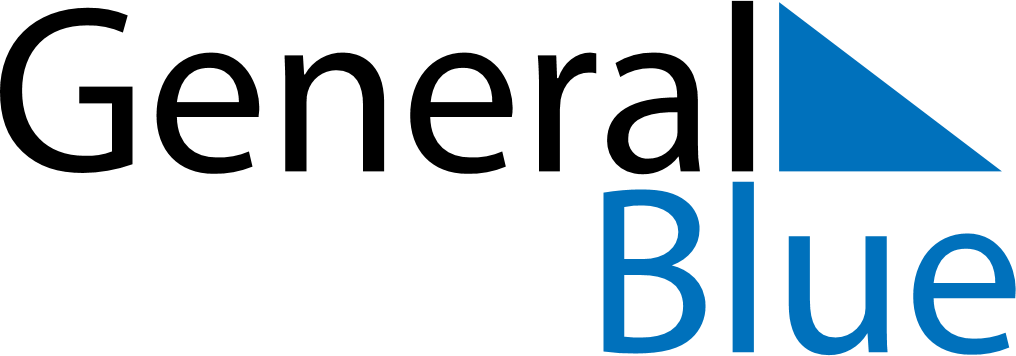 May 2028May 2028May 2028May 2028MozambiqueMozambiqueMozambiqueMondayTuesdayWednesdayThursdayFridaySaturdaySaturdaySunday12345667Workers’ DayMother’s Day8910111213131415161718192020212223242526272728293031